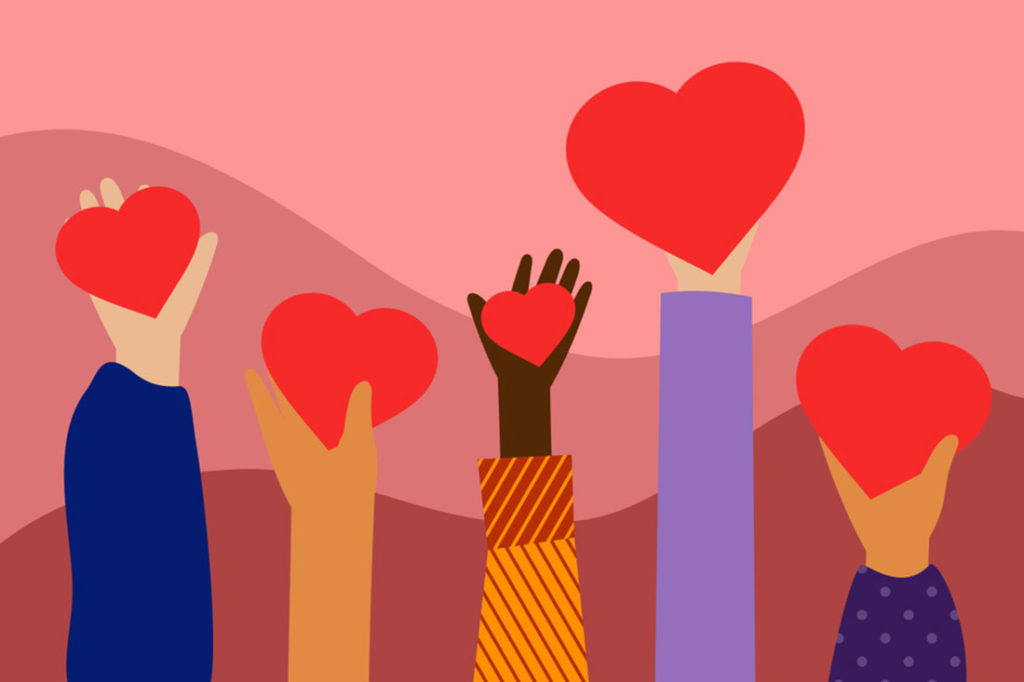 Activity NameActs of kindness Curricular AreaHWB Age RangeP1-7Resources RequiredPencil and paperTime Required 15 minutes Number of people Required Individual Instructions Make a list of seven kind things you can do forsomeone else. This could be for people you live with (e.g. do the dishes one evening, tidy your room, read with your brother or sister) or peopleyou don't get to see every day (send someone a compliment by text, draw a picture and send a photo of it to your grandparents, etc). Each day, do one of the seven kind things from your list.